Instructions to applicants:The National Youth Entrepreneurship Awards 2018 is open to all youths up to the age of 28. This includes, but is not limited to, university (including undergraduate, postgraduates and doctoral students), junior college, polytechnic and ITE students.Current students supported by their respective universities, are eligible to participate in the University Category. Applicants are not required to own a business entity.All applications for the University category are to be endorsed by a professional reference from the school or enterprise centre.Do ensure the application form is completed before submission. Save the file using the following naming convention: IHL_Name_NYEA2018 Application Form_University
Eg. NUS_Tan Xiao Ming_ NYEA2018 Application Form_University

Send your completed application to submit@edgesociety.org.The organiser reserves the right to disqualify any nominee with incomplete applications, or nomimees who violate the rules, regulations or spirit of the Awards.For enquiries, do reach out to submit@edgesociety.orgQuest Ventures EDGENational Youth Entrepreneurship Awards 2018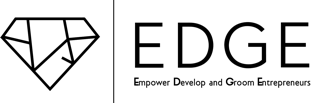 Application Form(UNIVERSITY)Application Form(UNIVERSITY)SECTION 1: NOMINEE INFORMATIONSECTION 1: NOMINEE INFORMATIONSECTION 1: NOMINEE INFORMATIONSECTION 1: NOMINEE INFORMATIONSECTION 1: NOMINEE INFORMATIONSECTION 1: NOMINEE INFORMATIONFull Name as in NRIC/ PassportGenderNRICDate of Birth (DD/MM/YY)Date of Birth (DD/MM/YY)AddressPostal CodePostal CodeEmail AddressMobileSchoolCourseExpected Year of GraduationCurrent Year of StudyLinkedIn ProfileSECTION 2: EDUCATIONSECTION 2: EDUCATIONSECTION 2: EDUCATIONSECTION 2: EDUCATIONAre you a member of any entrepreneurship club, business club, innovation club, or any entrepreneurial-related CCA of similar nature in your educational institution? 
Please add more rows as needed for each CCA/Club membership.Are you a member of any entrepreneurship club, business club, innovation club, or any entrepreneurial-related CCA of similar nature in your educational institution? 
Please add more rows as needed for each CCA/Club membership.Are you a member of any entrepreneurship club, business club, innovation club, or any entrepreneurial-related CCA of similar nature in your educational institution? 
Please add more rows as needed for each CCA/Club membership.Are you a member of any entrepreneurship club, business club, innovation club, or any entrepreneurial-related CCA of similar nature in your educational institution? 
Please add more rows as needed for each CCA/Club membership.Name of CCA / Club / SocietyPeriod Joined e.g. 1 yrOfficial PositionRoles/ ResponsibilitiesList the entrepreneurship competitions, projects (e.g. bazaar, product innovation) or training (e.g. camp, seminar, workshop, talk etc) that you have led or participated in. Please add more rows as needed for each involvement.List the entrepreneurship competitions, projects (e.g. bazaar, product innovation) or training (e.g. camp, seminar, workshop, talk etc) that you have led or participated in. Please add more rows as needed for each involvement.List the entrepreneurship competitions, projects (e.g. bazaar, product innovation) or training (e.g. camp, seminar, workshop, talk etc) that you have led or participated in. Please add more rows as needed for each involvement.List the entrepreneurship competitions, projects (e.g. bazaar, product innovation) or training (e.g. camp, seminar, workshop, talk etc) that you have led or participated in. Please add more rows as needed for each involvement.List the entrepreneurship competitions, projects (e.g. bazaar, product innovation) or training (e.g. camp, seminar, workshop, talk etc) that you have led or participated in. Please add more rows as needed for each involvement.Name of Competition / Project / TrainingLevel: Club / School / College / District / National / InternationalVenueYearAchievements (e.g. position, certificate) or what you have learntSECTION 3: CONTRIBUTIONS TO COMMUNITY/ECOSYSTEMSECTION 3: CONTRIBUTIONS TO COMMUNITY/ECOSYSTEMSECTION 3: CONTRIBUTIONS TO COMMUNITY/ECOSYSTEMSECTION 3: CONTRIBUTIONS TO COMMUNITY/ECOSYSTEMPlease quote any experience that showcases your contributions towards the entrepreneurial landscape or ecosystem in Singapore.
Please add more sections as needed for each involvement.Please quote any experience that showcases your contributions towards the entrepreneurial landscape or ecosystem in Singapore.
Please add more sections as needed for each involvement.Please quote any experience that showcases your contributions towards the entrepreneurial landscape or ecosystem in Singapore.
Please add more sections as needed for each involvement.Please quote any experience that showcases your contributions towards the entrepreneurial landscape or ecosystem in Singapore.
Please add more sections as needed for each involvement.Name of Community WebsiteDesignationFrom (MM/YY)To (MM/YY or still involved)What are / were your key roles and responsibilities?What are / were your key roles and responsibilities?What are / were your key roles and responsibilities?What are / were your key roles and responsibilities?Name of CommunityWebsiteDesignationFrom (MM/YY)To (MM/YY or still involved)What are / were your key roles and responsibilities?What are / were your key roles and responsibilities?What are / were your key roles and responsibilities?What are / were your key roles and responsibilities?SECTION 4: ENTERPRISE (Optional)SECTION 4: ENTERPRISE (Optional)SECTION 4: ENTERPRISE (Optional)SECTION 4: ENTERPRISE (Optional)Please quote any experience you may have in running or helping out in a business.* Please add more sections as needed for each enterprise involvement.Please quote any experience you may have in running or helping out in a business.* Please add more sections as needed for each enterprise involvement.Please quote any experience you may have in running or helping out in a business.* Please add more sections as needed for each enterprise involvement.Please quote any experience you may have in running or helping out in a business.* Please add more sections as needed for each enterprise involvement.Name of EnterpriseWebsiteDesignationFrom (MM/YY)To (MM/YY or still involved)What is / was the key product or service?What is / was the key product or service?What is / was the key product or service?What is / was the key product or service?What are / were your key roles and responsibilities?Name of EnterpriseWebsiteDesignationFrom (MM/YY)To (MM/YY or still involved)What is / was the key product or service?What is / was the key product or service?What is / was the key product or service?What is / was the key product or service?What are / were your key roles and responsibilities?What are / were your key roles and responsibilities?What are / were your key roles and responsibilities?What are / were your key roles and responsibilities?SECTION 5: PERSONAL ESSAYWhat is your vision of the youth entrepreneurship scene in Singapore in 5 years? (Maximum of 200 words)
Guiding QuestionsWhy do you think youth entrepreneurship is important to society?How can we make youths more interested in entrepreneurship?What new initiatives/ developments would you advocate to help youth entrepreneurs? Why?SECTION 6: ENDORSEMENTSECTION 6: ENDORSEMENTSECTION 6: ENDORSEMENTSECTION 6: ENDORSEMENTSECTION 6: ENDORSEMENTSECTION 6: ENDORSEMENTSECTION 6: ENDORSEMENTPlease list 1 professional reference from the school or Enterprise Centre.Please list 1 professional reference from the school or Enterprise Centre.Please list 1 professional reference from the school or Enterprise Centre.Please list 1 professional reference from the school or Enterprise Centre.Please list 1 professional reference from the school or Enterprise Centre.Please list 1 professional reference from the school or Enterprise Centre.Please list 1 professional reference from the school or Enterprise Centre.Name of Professor/ StaffName of Professor/ StaffDesignationSchoolSchoolMobile NoMobile NoOffice NoEmailEmailSignatureSignatureSECTION 7: DECLARATIONSECTION 7: DECLARATIONSECTION 7: DECLARATIONSECTION 7: DECLARATIONSECTION 7: DECLARATIONSECTION 7: DECLARATIONSECTION 7: DECLARATIONI hereby certify that the above information is true and correct to the best of my knowledge. I understand that a false statement will disqualify me from the Quest Ventures - EDGE National Youth Entrepreneurship Awards 2018.I hereby certify that the above information is true and correct to the best of my knowledge. I understand that a false statement will disqualify me from the Quest Ventures - EDGE National Youth Entrepreneurship Awards 2018.I hereby certify that the above information is true and correct to the best of my knowledge. I understand that a false statement will disqualify me from the Quest Ventures - EDGE National Youth Entrepreneurship Awards 2018.I hereby certify that the above information is true and correct to the best of my knowledge. I understand that a false statement will disqualify me from the Quest Ventures - EDGE National Youth Entrepreneurship Awards 2018.I hereby certify that the above information is true and correct to the best of my knowledge. I understand that a false statement will disqualify me from the Quest Ventures - EDGE National Youth Entrepreneurship Awards 2018.I hereby certify that the above information is true and correct to the best of my knowledge. I understand that a false statement will disqualify me from the Quest Ventures - EDGE National Youth Entrepreneurship Awards 2018.I hereby certify that the above information is true and correct to the best of my knowledge. I understand that a false statement will disqualify me from the Quest Ventures - EDGE National Youth Entrepreneurship Awards 2018.SignatureDate